Zpravodaj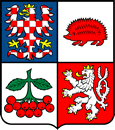 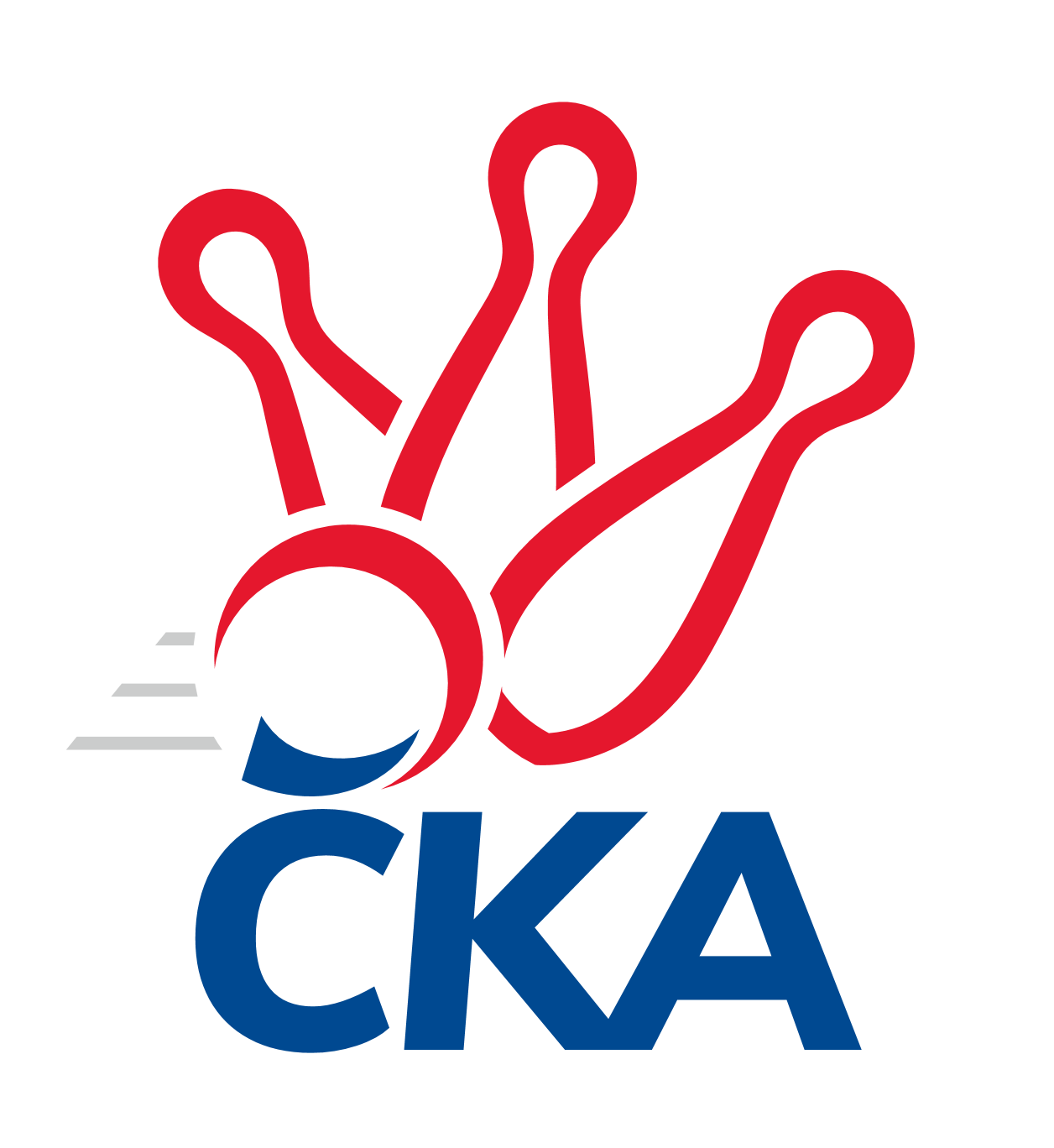 kuželkářského svazu Kraje Vysočina a Jihočeského kraje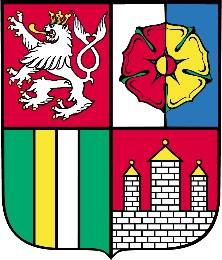 Divize jih 2019/2020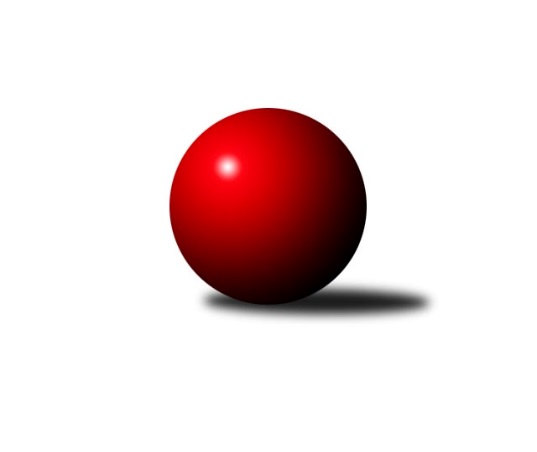 Č.14Ročník 2019/2020	8.2.2020Nejlepšího výkonu v tomto kole: 3254 dosáhlo družstvo: TJ Sokol Chotoviny Výsledky 14. kolaSouhrnný přehled výsledků:TJ Tatran Lomnice nad Lužnicí 	- TJ Blatná	5.5:2.5	2651:2554	14.0:10.0	7.2.TJ Slovan Jindřichův Hradec 	- TJ Nová Včelnice 	7:1	2754:2453	19.0:5.0	7.2.Sokol Častrov 	- KK Lokomotiva Tábor	5:3	2543:2479	13.0:11.0	7.2.TJ Spartak Pelhřimov	- TJ Jiskra Nová Bystřice	6:2	3163:3106	13.5:10.5	7.2.TJ Sokol Chotoviny 	- TJ Nové Město n.M.	6:2	3254:3192	14.0:10.0	7.2.TJ Sokol Soběnov 	- KK PSJ Jihlava B	5:3	2589:2553	13.5:10.5	8.2.Tabulka družstev:	1.	KK PSJ Jihlava B	14	10	0	4	71.5 : 40.5 	194.0 : 142.0 	 2977	20	2.	Sokol Častrov	14	9	1	4	73.0 : 39.0 	190.0 : 146.0 	 2966	19	3.	TJ Tatran Lomnice nad Lužnicí	14	9	0	5	61.0 : 51.0 	183.0 : 153.0 	 2789	18	4.	TJ Sokol Soběnov	14	8	1	5	64.0 : 48.0 	166.0 : 170.0 	 2807	17	5.	TJ Sokol Chotoviny	14	6	3	5	61.0 : 51.0 	181.0 : 155.0 	 2881	15	6.	TJ Jiskra Nová Bystřice	14	7	0	7	55.0 : 57.0 	167.0 : 169.0 	 2785	14	7.	TJ Nová Včelnice	14	7	0	7	54.5 : 57.5 	165.5 : 170.5 	 2769	14	8.	TJ Blatná	14	7	0	7	53.5 : 58.5 	173.5 : 162.5 	 2879	14	9.	KK Lokomotiva Tábor	14	6	1	7	54.5 : 57.5 	172.0 : 164.0 	 2708	13	10.	TJ Nové Město n.M.	14	4	0	10	47.5 : 64.5 	148.5 : 187.5 	 2936	8	11.	TJ Spartak Pelhřimov	14	4	0	10	41.5 : 70.5 	151.0 : 185.0 	 2760	8	12.	TJ Slovan Jindřichův Hradec	14	4	0	10	35.0 : 77.0 	124.5 : 211.5 	 2688	8Podrobné výsledky kola:	 TJ Tatran Lomnice nad Lužnicí 	2651	5.5:2.5	2554	TJ Blatná	Jiří Doktor	144 	 63 	 157 	72	436 	 2:2 	 426 	 151	60 	 161	54	Karel Koubek	Rudolf Pouzar	154 	 71 	 168 	81	474 	 4:0 	 401 	 125	52 	 153	71	Vítek Kobliha *1	Marek Baštýř	142 	 63 	 149 	70	424 	 2:2 	 436 	 137	80 	 139	80	Josef Mikeš	Jan Nosek	143 	 69 	 147 	62	421 	 2:2 	 421 	 135	71 	 162	53	Dan Lexa	Petr Suchý	147 	 69 	 142 	60	418 	 0:4 	 446 	 151	72 	 153	70	Jiří Vaňata	Zdeněk Doktor	153 	 90 	 155 	80	478 	 4:0 	 424 	 145	71 	 136	72	Lukáš Pavelrozhodčí: Jiří Doktorstřídání: *1 od 47. hodu Jiří VokurkaNejlepší výkon utkání: 478 - Zdeněk Doktor	 TJ Slovan Jindřichův Hradec 	2754	7:1	2453	TJ Nová Včelnice 	Jan Cukr	163 	 97 	 150 	54	464 	 3:1 	 418 	 148	63 	 144	63	Kamil Pivko	Pavel Picka	157 	 54 	 143 	72	426 	 4:0 	 357 	 132	53 	 130	42	Pavel Domin	Stanislav Koros	158 	 79 	 158 	70	465 	 4:0 	 352 	 134	44 	 132	42	Martin Tyšer	Jaroslav Opl	159 	 60 	 147 	72	438 	 0:4 	 495 	 160	96 	 162	77	Jiří Slovák	Jiří Hána	170 	 79 	 163 	62	474 	 4:0 	 401 	 142	44 	 154	61	Stanislav Neugebauer	Vladimír Štipl	174 	 70 	 166 	77	487 	 4:0 	 430 	 156	69 	 143	62	Tibor Pivkorozhodčí: vedoucí družstevNejlepší výkon utkání: 495 - Jiří Slovák	 Sokol Častrov 	2543	5:3	2479	KK Lokomotiva Tábor	Lukáš Čekal	137 	 45 	 158 	69	409 	 2:2 	 418 	 149	62 	 144	63	Marcel Pouznar	Miroslav Němec	153 	 75 	 154 	81	463 	 4:0 	 399 	 141	52 	 153	53	Petra Hodoušková	Jaroslav Kolář	142 	 53 	 133 	44	372 	 0:4 	 428 	 147	81 	 137	63	Vladimír Kučera	Michal Votruba	142 	 63 	 156 	67	428 	 4:0 	 377 	 121	61 	 132	63	Pavel Kořínek	Jiří Havlíček	158 	 52 	 146 	52	408 	 1:3 	 441 	 140	78 	 152	71	Zdeněk Zeman	Petr Němec	130 	 108 	 145 	80	463 	 2:2 	 416 	 148	53 	 146	69	Petr Klimekrozhodčí: Jiří HavlíčekNejlepšího výkonu v tomto utkání: 463 kuželek dosáhli: Miroslav Němec, Petr Němec	 TJ Spartak Pelhřimov	3163	6:2	3106	TJ Jiskra Nová Bystřice	Josef Směták	127 	 124 	 130 	129	510 	 2:2 	 494 	 128	117 	 118	131	Iva Molová	Ota Schindler	135 	 140 	 146 	120	541 	 2.5:1.5 	 539 	 135	131 	 117	156	Martin Vrecko	Lukáš Pitrák *1	128 	 106 	 138 	146	518 	 2:2 	 551 	 150	140 	 123	138	Marek Chvátal	Lucie Smrčková	124 	 117 	 123 	139	503 	 0:4 	 540 	 150	118 	 132	140	Martin Filakovský	Tomáš Rysl	121 	 141 	 143 	129	534 	 3:1 	 497 	 135	126 	 108	128	Jan Baudyš	Libor Linhart	137 	 128 	 142 	150	557 	 4:0 	 485 	 124	123 	 109	129	Martin Pýcharozhodčí: Josef Bulíčekstřídání: *1 od 61. hodu Jan JanůNejlepší výkon utkání: 557 - Libor Linhart	 TJ Sokol Chotoviny 	3254	6:2	3192	TJ Nové Město n.M.	Pavel Makovec	131 	 135 	 132 	156	554 	 4:0 	 517 	 130	129 	 121	137	Michal Miko	David Bartoň	148 	 108 	 140 	136	532 	 2:2 	 501 	 106	143 	 114	138	Jiří Loučka	Jan Bartoň	118 	 141 	 158 	130	547 	 2:2 	 564 	 144	151 	 146	123	Petr Hlisnikovský	Jan Fořter	129 	 111 	 145 	130	515 	 0:4 	 555 	 131	125 	 154	145	Pavel Sáblík	Zbyněk Hein	140 	 156 	 133 	116	545 	 2:2 	 541 	 130	158 	 115	138	Karel Hlisnikovský	Libor Hrstka	137 	 140 	 143 	141	561 	 4:0 	 514 	 117	136 	 137	124	Pavel Škodarozhodčí: Zbyněk HeinNejlepší výkon utkání: 564 - Petr Hlisnikovský	 TJ Sokol Soběnov 	2589	5:3	2553	KK PSJ Jihlava B	Kamil Šedivý	151 	 70 	 153 	61	435 	 2:2 	 428 	 153	53 	 151	71	Jaroslav Matějka	Josef Ferenčík *1	130 	 45 	 149 	63	387 	 1.5:2.5 	 404 	 144	45 	 153	62	Zdeněk Švehlík	Pavel Čurda	130 	 72 	 150 	62	414 	 1:3 	 463 	 155	89 	 142	77	Martin Čopák	Milan Šedivý st.	145 	 70 	 151 	72	438 	 1:3 	 452 	 149	68 	 155	80	Ondřej Matula	Jaroslav Prommer	154 	 77 	 162 	81	474 	 4:0 	 406 	 145	53 	 131	77	Jakub Čopák	Josef Šedivý ml.	154 	 70 	 145 	72	441 	 4:0 	 400 	 138	69 	 143	50	Miroslav Pleskalrozhodčí: Josef Syselstřídání: *1 od 75. hodu Lucie MuškováNejlepší výkon utkání: 474 - Jaroslav PrommerPořadí jednotlivců:	jméno hráče	družstvo	celkem	plné	dorážka	chyby	poměr kuž.	Maximum	1.	Ondřej Matula 	KK PSJ Jihlava B	555.65	371.2	184.5	1.7	7/8	(598.8)	2.	Petr Hlisnikovský 	TJ Nové Město n.M.	554.19	367.2	187.0	3.9	8/8	(588)	3.	Jaroslav Prommer 	TJ Sokol Soběnov 	552.52	362.4	190.2	3.3	7/8	(612)	4.	Zbyněk Hein 	TJ Sokol Chotoviny 	552.51	367.8	184.7	3.2	12/12	(583.2)	5.	Martin Vrecko 	TJ Jiskra Nová Bystřice	551.96	370.7	181.2	4.5	5/7	(576)	6.	Libor Hrstka 	TJ Sokol Chotoviny 	545.42	363.2	182.2	5.6	12/12	(596.4)	7.	Jakub Čopák 	KK PSJ Jihlava B	542.43	360.1	182.3	4.2	7/8	(615)	8.	Jan Bartoň 	TJ Sokol Chotoviny 	541.23	368.2	173.0	4.3	12/12	(610)	9.	Lukáš Čekal 	Sokol Častrov 	539.51	358.8	180.7	3.1	5/6	(569)	10.	Petr Němec 	Sokol Častrov 	538.34	360.1	178.2	4.1	6/6	(604)	11.	Milan Šedivý  st.	TJ Sokol Soběnov 	538.15	360.9	177.2	5.0	7/8	(602)	12.	Martin Filakovský 	TJ Jiskra Nová Bystřice	535.12	357.8	177.4	4.6	7/7	(561)	13.	Zdeněk Doktor 	TJ Tatran Lomnice nad Lužnicí 	533.88	357.2	176.7	3.4	5/7	(573.6)	14.	Vladimír Kučera 	KK Lokomotiva Tábor	533.64	360.0	173.6	3.5	6/7	(574.8)	15.	Marek Chvátal 	TJ Jiskra Nová Bystřice	533.56	360.3	173.3	5.0	7/7	(576)	16.	Jiří Vokurka 	TJ Blatná	532.01	363.6	168.4	5.8	7/8	(563)	17.	Tibor Pivko 	TJ Nová Včelnice 	531.98	360.1	171.9	4.3	8/8	(553.2)	18.	Pavel Domin 	TJ Nová Včelnice 	531.97	359.6	172.4	4.9	7/8	(601.2)	19.	Lukáš Pavel 	TJ Blatná	531.83	359.9	171.9	4.5	6/8	(588)	20.	Michal Votruba 	Sokol Častrov 	529.59	357.9	171.7	7.8	5/6	(569)	21.	Lucie Smrčková 	TJ Spartak Pelhřimov	528.31	362.2	166.1	4.7	5/7	(603)	22.	Jiří Vaňata 	TJ Blatná	527.56	361.0	166.5	6.4	8/8	(567)	23.	Josef Mikeš 	TJ Blatná	526.89	353.4	173.5	5.7	8/8	(562)	24.	Marek Baštýř 	TJ Tatran Lomnice nad Lužnicí 	526.78	362.5	164.3	7.8	6/7	(594)	25.	Jiří Doktor 	TJ Tatran Lomnice nad Lužnicí 	526.20	364.7	161.5	8.0	7/7	(597)	26.	Pavel Sáblík 	TJ Nové Město n.M.	525.78	354.9	170.9	5.8	8/8	(566)	27.	Jaroslav Matějka 	KK PSJ Jihlava B	525.53	355.0	170.5	4.7	8/8	(579)	28.	Karel Koubek 	TJ Blatná	525.26	359.1	166.2	7.9	7/8	(573)	29.	Jiří Slovák 	TJ Nová Včelnice 	522.48	357.4	165.1	7.0	8/8	(594)	30.	Jaroslav Kolář 	Sokol Častrov 	521.96	353.8	168.1	4.4	6/6	(554.4)	31.	Miroslav Němec 	Sokol Častrov 	521.03	357.6	163.4	6.0	6/6	(567)	32.	Iva Molová 	TJ Jiskra Nová Bystřice	519.73	354.2	165.5	6.3	7/7	(573.6)	33.	David Bartoň 	TJ Sokol Chotoviny 	519.45	350.0	169.5	8.5	8/12	(564)	34.	Karel Hlisnikovský 	TJ Nové Město n.M.	519.13	361.5	157.6	7.9	8/8	(582)	35.	Zdeněk Zeman 	KK Lokomotiva Tábor	517.83	345.0	172.8	3.1	7/7	(564)	36.	Dan Lexa 	TJ Blatná	517.59	352.9	164.7	7.0	6/8	(561)	37.	Kamil Šedivý 	TJ Sokol Soběnov 	516.25	354.1	162.2	6.0	8/8	(574.8)	38.	Michal Miko 	TJ Nové Město n.M.	516.17	356.5	159.7	6.9	7/8	(563)	39.	Jan Vintr 	TJ Spartak Pelhřimov	514.32	356.1	158.2	5.6	5/7	(573)	40.	Petr Klimek 	KK Lokomotiva Tábor	513.80	359.0	154.8	9.1	5/7	(549)	41.	Jan Janů 	TJ Spartak Pelhřimov	513.49	357.5	155.9	7.9	6/7	(578)	42.	Rudolf Pouzar 	TJ Tatran Lomnice nad Lužnicí 	511.99	354.2	157.8	10.1	7/7	(568.8)	43.	Kamil Pivko 	TJ Nová Včelnice 	511.85	350.9	160.9	6.9	7/8	(556.8)	44.	Jan Cukr 	TJ Slovan Jindřichův Hradec 	511.12	355.0	156.1	6.8	10/10	(569)	45.	Petra Hodoušková 	KK Lokomotiva Tábor	509.71	359.3	150.4	9.7	7/7	(549)	46.	Pavel Škoda 	TJ Nové Město n.M.	505.48	346.3	159.2	5.2	8/8	(542)	47.	Martin Pýcha 	TJ Jiskra Nová Bystřice	502.20	344.9	157.3	9.5	6/7	(550)	48.	Jiří Loučka 	TJ Nové Město n.M.	501.77	342.1	159.7	8.0	7/8	(562)	49.	Martin Tyšer 	TJ Nová Včelnice 	499.48	343.7	155.8	5.1	8/8	(595.2)	50.	Ota Schindler 	TJ Spartak Pelhřimov	499.01	340.9	158.1	7.4	7/7	(546)	51.	Pavel Kořínek 	KK Lokomotiva Tábor	498.45	337.2	161.2	8.3	6/7	(533)	52.	Jiří Hána 	TJ Slovan Jindřichův Hradec 	497.97	348.6	149.4	10.1	9/10	(568.8)	53.	Josef Směták 	TJ Spartak Pelhřimov	496.96	353.1	143.9	9.8	5/7	(525)	54.	Marcel Pouznar 	KK Lokomotiva Tábor	496.16	346.9	149.2	9.3	7/7	(555)	55.	Jiří Havlíček 	Sokol Častrov 	496.10	355.1	141.0	12.9	4/6	(507)	56.	Jan Nosek 	TJ Tatran Lomnice nad Lužnicí 	495.07	335.2	159.9	8.9	6/7	(555)	57.	Zdeněk Doktor 	TJ Tatran Lomnice nad Lužnicí 	493.20	346.0	147.2	12.1	5/7	(556.8)	58.	Stanislav Neugebauer 	TJ Nová Včelnice 	492.66	346.9	145.7	10.9	8/8	(554.4)	59.	Pavel Picka 	TJ Slovan Jindřichův Hradec 	478.90	339.5	139.4	10.5	10/10	(536.4)	60.	Josef Holický 	TJ Slovan Jindřichův Hradec 	471.30	337.9	133.4	15.1	10/10	(496)	61.	Vladimír Štipl 	TJ Slovan Jindřichův Hradec 	465.58	335.6	130.0	13.9	10/10	(584.4)	62.	Jaroslav Opl 	TJ Slovan Jindřichův Hradec 	456.60	328.0	128.6	15.7	9/10	(532.8)		Jan Kotyza 	KK PSJ Jihlava B	601.00	395.0	206.0	1.0	1/8	(601)		Daniel Braun 	KK PSJ Jihlava B	596.00	371.0	225.0	0.0	1/8	(596)		Jiří Ouhel 	KK PSJ Jihlava B	578.00	392.0	186.0	3.5	2/8	(583)		Jan Holšan 	TJ Tatran Lomnice nad Lužnicí 	558.70	370.7	188.0	2.6	2/7	(581)		Stanislav Koros 	TJ Slovan Jindřichův Hradec 	558.00	379.2	178.8	4.8	1/10	(558)		Matyáš Stránský 	KK PSJ Jihlava B	555.00	372.0	183.0	5.0	1/8	(555)		Pavel Makovec 	TJ Sokol Chotoviny 	554.00	376.0	178.0	8.0	1/12	(554)		Vít Jírovec 	KK PSJ Jihlava B	552.50	381.0	171.5	5.0	2/8	(575)		Roman Grznárik 	TJ Sokol Soběnov 	546.88	372.2	174.6	4.2	5/8	(567)		Miroslava Matejková 	TJ Spartak Pelhřimov	543.00	367.5	175.5	4.5	1/7	(550)		Marek Augustin 	TJ Jiskra Nová Bystřice	536.43	364.6	171.9	3.8	3/7	(576)		Ondřej Novák 	KK Lokomotiva Tábor	536.00	371.5	164.5	6.5	1/7	(541)		Martin Čopák 	KK PSJ Jihlava B	533.35	360.9	172.5	7.0	4/8	(565)		Václav Rychtařík  ml.	KK PSJ Jihlava B	529.00	356.0	173.0	4.0	1/8	(529)		Petr Suchý 	TJ Tatran Lomnice nad Lužnicí 	528.10	361.7	166.4	7.0	3/7	(547.2)		Martin Hlaváč 	KK Lokomotiva Tábor	526.70	365.8	160.9	10.2	2/7	(530.4)		Jan Fořter 	TJ Sokol Chotoviny 	526.67	344.0	182.7	6.4	4/12	(533)		Marek Běhoun 	TJ Jiskra Nová Bystřice	526.43	352.9	173.5	7.8	2/7	(551)		Martin Dolák 	KK PSJ Jihlava B	526.33	364.5	161.8	8.3	3/8	(570)		Jiří Partl 	KK PSJ Jihlava B	524.50	350.0	174.5	5.5	2/8	(527)		Zdeněk Topinka 	TJ Nové Město n.M.	523.00	359.0	164.0	5.0	1/8	(523)		Luboš Strnad 	KK PSJ Jihlava B	522.00	358.0	164.0	8.0	1/8	(522)		Bohuslav Šedivý 	TJ Sokol Soběnov 	521.44	356.1	165.4	5.6	5/8	(544.8)		Tereza Buďová 	TJ Nové Město n.M.	521.40	340.8	180.6	1.8	1/8	(552)		Libor Linhart 	TJ Spartak Pelhřimov	520.63	347.2	173.4	5.6	4/7	(560)		Martin Jinda 	KK Lokomotiva Tábor	519.35	353.5	165.9	8.1	4/7	(552)		Vítek Kobliha 	TJ Blatná	519.22	353.2	166.0	5.9	2/8	(545)		Václav Novotný 	TJ Spartak Pelhřimov	518.67	362.9	155.7	4.5	3/7	(554)		Josef Šedivý  ml.	TJ Sokol Soběnov 	517.28	354.5	162.8	7.2	4/8	(565.2)		Anna Kuběnová 	TJ Nové Město n.M.	516.00	356.4	159.6	10.8	1/8	(516)		Lukáš Pitrák 	TJ Spartak Pelhřimov	515.10	365.1	150.1	10.7	4/7	(540)		Zdeněk Švehlík 	KK PSJ Jihlava B	515.03	357.1	157.9	7.2	4/8	(539)		Karel Slimáček 	KK PSJ Jihlava B	514.50	348.0	166.5	3.5	2/8	(524)		Libor Slezák 	TJ Blatná	514.00	362.0	152.0	8.0	1/8	(514)		Martin Marek 	Sokol Častrov 	513.35	349.8	163.5	8.2	3/6	(536.4)		Tomáš Rysl 	TJ Spartak Pelhřimov	513.06	360.6	152.5	8.5	4/7	(555)		Stanislav Kníže 	TJ Blatná	512.89	349.5	163.4	6.3	3/8	(547)		Miroslav Pleskal 	KK PSJ Jihlava B	512.65	354.5	158.2	6.7	5/8	(560)		Lukáš Lavička 	TJ Nová Včelnice 	509.80	358.1	151.7	5.3	3/8	(525.6)		Josef Ferenčík 	TJ Sokol Soběnov 	508.50	353.1	155.4	9.6	4/8	(525.6)		Luboš Bervida 	TJ Sokol Chotoviny 	502.94	346.1	156.8	7.1	7/12	(520.8)		Jaroslava Kulhanová 	TJ Sokol Soběnov 	500.00	347.9	152.1	5.1	2/8	(518.4)		Jiří Macko 	KK PSJ Jihlava B	498.90	346.6	152.3	10.0	4/8	(547)		Josef Šedivý  st.	TJ Sokol Soběnov 	496.80	352.2	144.6	8.4	2/8	(507.6)		Milan Šedivý  ml.	TJ Sokol Soběnov 	496.60	340.7	155.9	10.1	2/8	(523.2)		Petr Křemen 	TJ Sokol Chotoviny 	496.03	335.2	160.9	8.7	6/12	(574)		Markéta Šedivá 	TJ Sokol Soběnov 	492.60	337.2	155.4	9.6	1/8	(525.6)		Josef Šebek 	TJ Nové Město n.M.	492.00	336.0	156.0	4.8	1/8	(492)		Petra Mertlová 	TJ Jiskra Nová Bystřice	483.60	332.4	151.2	3.6	1/7	(483.6)		Miroslav Vacko 	TJ Sokol Chotoviny 	482.43	347.4	135.0	11.9	6/12	(517)		Pavel Čurda 	TJ Sokol Soběnov 	479.45	329.3	150.2	6.9	4/8	(512)		Jan Slipka 	TJ Tatran Lomnice nad Lužnicí 	472.80	327.6	145.2	9.6	1/7	(472.8)		Olga Čutková 	TJ Sokol Soběnov 	466.80	332.4	134.4	16.2	2/8	(495.6)		Jiří Kačo 	TJ Slovan Jindřichův Hradec 	466.47	328.6	137.9	14.4	3/10	(490.8)		Karel Pecha 	TJ Spartak Pelhřimov	462.00	329.0	133.0	11.0	1/7	(462)		Jan Holeček 	TJ Tatran Lomnice nad Lužnicí 	459.60	319.2	140.4	8.4	1/7	(459.6)		Jan Daniel 	TJ Spartak Pelhřimov	458.40	328.8	129.6	6.0	1/7	(458.4)		Lucie Mušková 	TJ Sokol Soběnov 	447.60	315.6	132.0	7.2	1/8	(447.6)		Jan Baudyš 	TJ Jiskra Nová Bystřice	445.17	308.1	137.1	4.5	3/7	(546)		Karel Loskot 	TJ Jiskra Nová Bystřice	401.90	283.2	118.7	23.1	2/7	(433)Sportovně technické informace:Starty náhradníků:registrační číslo	jméno a příjmení 	datum startu 	družstvo	číslo startu26034	Stanislav Koros	07.02.2020	TJ Slovan Jindřichův Hradec 	1x17975	Lucie Mušková	08.02.2020	TJ Sokol Soběnov 	1x17973	Pavel Čurda	08.02.2020	TJ Sokol Soběnov 	1x22779	Pavel Makovec	07.02.2020	TJ Sokol Chotoviny 	1x3206	Josef Ferenčík	08.02.2020	TJ Sokol Soběnov 	1x
Hráči dopsaní na soupisku:registrační číslo	jméno a příjmení 	datum startu 	družstvo	Program dalšího kola:15. kolo14.2.2020	pá	17:30	KK Lokomotiva Tábor - TJ Tatran Lomnice nad Lužnicí 	14.2.2020	pá	17:30	TJ Jiskra Nová Bystřice - TJ Nová Včelnice 	14.2.2020	pá	19:30	TJ Sokol Chotoviny  - TJ Sokol Soběnov 	15.2.2020	so	10:00	TJ Blatná - TJ Spartak Pelhřimov	15.2.2020	so	10:00	TJ Nové Město n.M. - TJ Slovan Jindřichův Hradec 	15.2.2020	so	17:15	KK PSJ Jihlava B - Sokol Častrov 	Nejlepší šestka kola - absolutněNejlepší šestka kola - absolutněNejlepší šestka kola - absolutněNejlepší šestka kola - absolutněNejlepší šestka kola - dle průměru kuželenNejlepší šestka kola - dle průměru kuželenNejlepší šestka kola - dle průměru kuželenNejlepší šestka kola - dle průměru kuželenNejlepší šestka kola - dle průměru kuželenPočetJménoNázev týmuVýkonPočetJménoNázev týmuPrůměr (%)Výkon2xJiří SlovákN. Včelnice 594*1xJiří SlovákN. Včelnice 118.214951xVladimír ŠtiplJin.Hradec 584.4*1xVladimír ŠtiplJin.Hradec 116.34872xZdeněk DoktorLomnice n.L. 573.6*1xJiří HánaJin.Hradec 113.24742xRudolf PouzarLomnice n.L. 568.8*2xZdeněk DoktorLomnice n.L. 111.664781xJiří HánaJin.Hradec 568.8*1xStanislav KorosJin.Hradec 111.054652xJaroslav PrommerSoběnov 568.8*4xJaroslav PrommerSoběnov 111474